CodeWeek 2023KODOWAĆ KAŻDY MOŻE!Pod tym hasłem odbył się tegoroczny Europejski Tydzień Kodowania w naszej szkole. W dniach od 23 do 27 października uczniowie naszej szkoły mieli okazję zmierzyć się z wieloma wyzwaniami.Europejski Tydzień Kodowania to społeczna inicjatywa, w ramach której europejskie państwa rywalizują w liczbie zorganizowanych wydarzeń związanych 
z programowaniem. Może się w nią włączyć każdy, kto chce rozpocząć lub kontynuować swoją przygodę z kodowaniem. Akcja promuje kreatywność, umiejętność rozwiązywania problemów oraz współpracy przy programowaniu, a także innych działaniach związanych z technologią.Zorganizowaliśmy wiele niespodzianek, które były okazją do ćwiczenia logicznego myślenia i rozwijania kompetencji cyfrowych.Dziękujemy wszystkim, którzy włączyli się 
w obchody Europejskiego Tygodnia Kodowania!Do zobaczenia za rok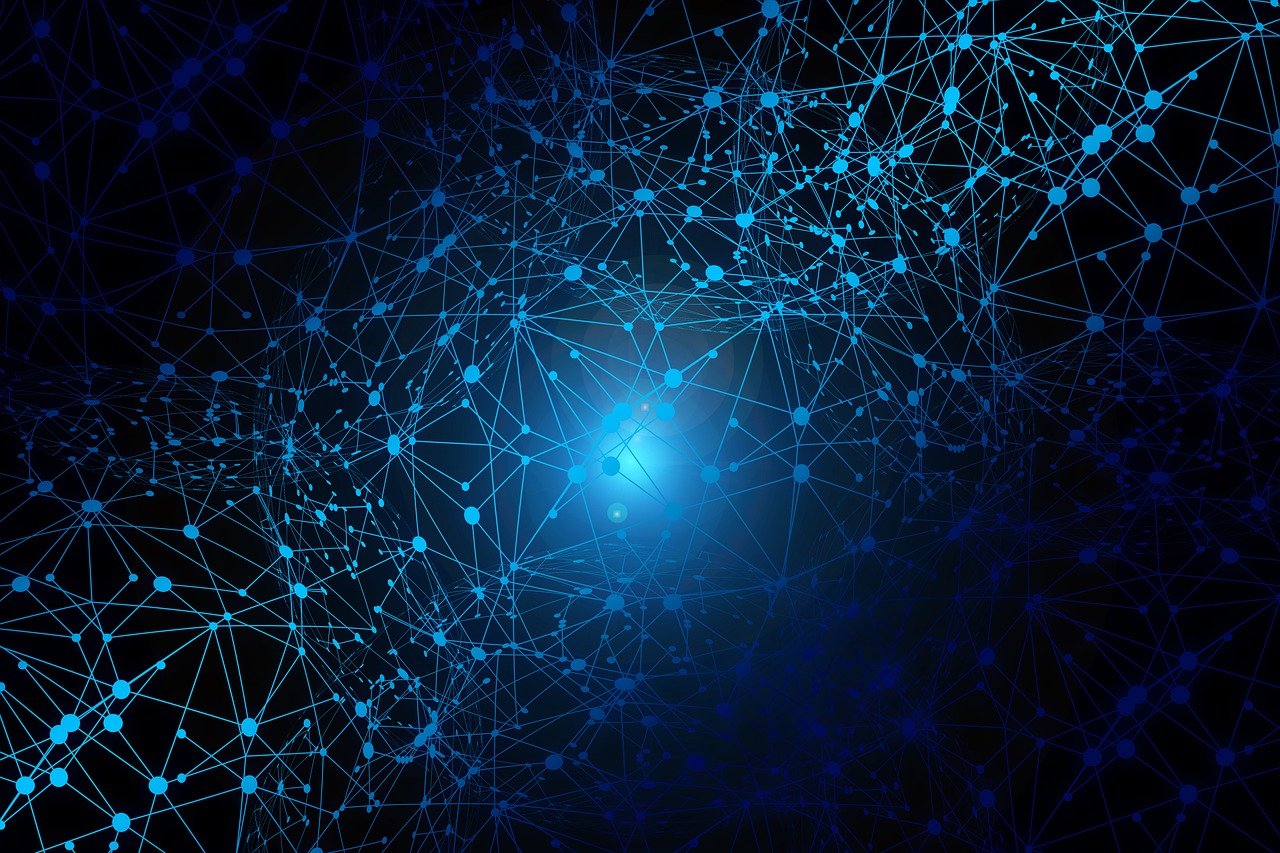 